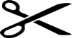 A. TRẮC NGHIỆM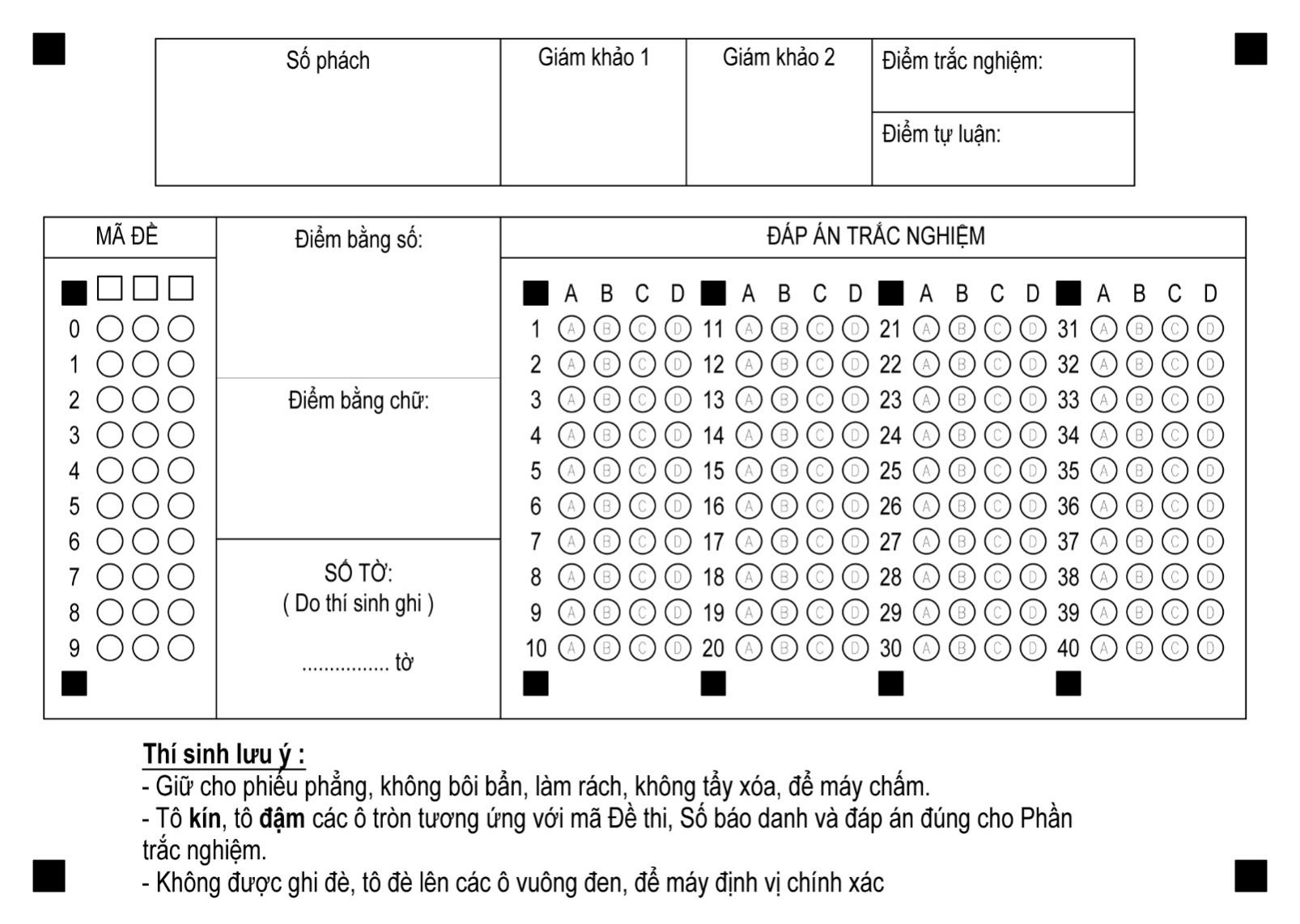 B. TỰ LUẬNSỞ GD-ĐT……….TRƯỜNG THCS ….……..ĐỀ KIỂM TRA 1 TIẾT HỌC KỲ I - MÔN TOÁNNăm học……………….Thời gian : 45 phút           Họ và tên:…………………………………………………………………………Lớp:…………………………………….Số báo danh:……………………………Giám thị 1Giám thị 2Số pháchHọ và tên:…………………………………………………………………………Lớp:…………………………………….Số báo danh:……………………………